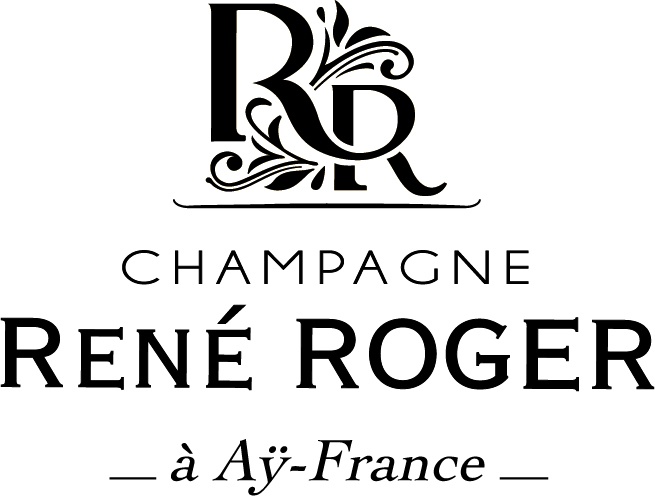 BON DE COMMANDETarifs T.T.C. au 1er Février  2024 (Prix France - Départ maison)   Conditions de VenteLivraison en caisses de 6 et 12 bouteilles – 6 et 12 demies – Magnum à l'unité – Possibilité de panachageNos prix s'entendent toutes taxes comprises départ maison (port en sus).  Pour les frais de transport, nous consulter. Paiement à la commandeAdresse de facturationNom ………………………………..Prénom………………………………………………….Téléphone………………………………………………………Adresse :………………………………………………………………………………………………………………………………………………………………………………………………………………………………………………………… Adresse mail : …………………………………………………………………..Adresse de livraisonNom/Prénom/Adresse……………………………………………………………………………………………………………………………………………………...……………………………………………………………………………………………………………Téléphone……………………………………… Date : 							Signature :	CHAMPAGNE René ROGER – 1 rue de  Marne – 51160 AY – Tél. : 03.26.55.15.45 – Fax : 03.26.56.91.07Site internet : www.champagne-rene-roger.com (paiement en ligne possible sur le site) / e-mail : earl.rroger@wanadoo.frCuvéesQuantitéPrix Unitaire TOTAL TTCBouteilles Cuvée Tradition15,60 €Bouteilles Demi-Sec15,70 €Bouteilles Cuvée Réserve16,40 €Bouteilles Champagne Rosé16,70€Bouteilles Cuvée Prestige17,60 €Cuvée Exclusive Blanc de BlancsRUPTURE DE STOCK19,80 €Cuvée Muse de ChampagneRUPTURE DE STOCK19,90 €Cuvée Althaea20,80 €Demies bouteilles Brut tradition9,10 €Demies bouteilles Réserve9,60 €Demies bouteilles Rosé9,80 €Magnum Brut Tradition33,20 €Magnum Cuvée Prestige38,40 €TransportTotal T.T.C.